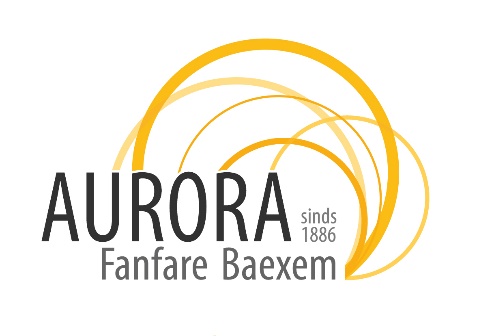 INSCHRIJFFORMULIERHOBBYMARKT  EN KUNSTMARKT 26 NOVEMBER 2023 Baexem 11-16 uur(bij interesse voor deelname, ingevuld retour zenden aan hobbymarkt@fanfareaurora.nl)Ondergetekende:Naam	               Adres	  Postcode           Woonplaats	     Telefoon                   E-mail adres	       Wil graag deelnemen aan de Hobby- en Kunstmarkt te Baexem.-Hij/zij reserveert  1  /  1,5  /  2 stands*.   Één stand is 3.50 mtr. lang en 0.70 mtr breed. Kosten: € 20.00 per stand. (Is ruimte naast de stand voor U noodzakelijk, dan is dat in een enkel geval mogelijk, echter alleen in overleg met de organisatie. Bovendien zijn hier kosten aan verbonden.) -Hij /zij reserveert ja / nee *  een tentoonstellingsbord ca. 1 m. x 2 m. (max. 1 per stand, geen extra kosten). Een tentoonstellingsbord is een zachtboard plaat waar je iets op kunt prikken met punaises. -Hij/zij wenst  wel / niet *  gebruik te maken van en stroomaansluiting. 	(geen extra kosten)Wilt u hieronder uw hobby kort omschrijven? Andere dan de omschreven hobby’s mogen niet worden gepresenteerd. Kaarten worden beperkt toegelaten.*Omcirkel wat U wilt of streep door wat U niet wilt. 